Что нужно делать родителям еще до поступления ребенка в детский сад?Готовьте ребенка к общению с другими детьми: посещайте с ним детские парки и площадки, приучайте к игре в песочницах, на качелях (особенно если у вас единственный ребенок – у него только опыт общения со взрослыми!). Ходите с ним на праздники, на дни рождения друзей, наблюдайте, как он себя ведет: стесняется, уединяется, конфликтует, дерется или же легко находит общий язык, контактирует со сверстниками, тянется к общению, раскован. Узнайте распорядок дня в группе и приблизьте режим ребенка дома к распорядку дня в группе.Обсудите в семье с ребенком, что положительного есть в детском саду (новые товарищи, много игрушек, там учат песенки и поют и т.д.). Узнайте, быть может в этот сад, ходят дети ваших соседей или знакомых. Адаптация пройдет легче, если в группе у ребенка есть знакомые ровесники, с которыми он раньше играл дома или во дворе. Посетите детский сад, в то время, когда дети на прогулке и познакомьте своего малыша с воспитательницей и с детьми. Учить ребенка дома всем навыкам самообслуживания. Готовить Вашего ребенка к временной разлуке с вами и дать ему понять, что это неизбежно только потому, что он уже большой. Скажите ему, что это очень здорово, что он дорос до сада и стал таким большим. Повысить роль закаливающих мероприятий.Не обсуждать при малыше волнующие вас проблемы, связанные с детским садом.К моменту поступления в детский сад ребенок должен уметь:•  самостоятельно садиться на стул;•  самостоятельно пить из чашки;•  есть с хлебом;•  пользоваться ложкой;•  после еды задвигать свой стул;•  активно участвовать в одевании, умывании. 	Наглядным примером должны выступать, прежде всего, сами родители. Требования к ребенку должны быть последовательны и доступны. Важно также постоянно упражнять ребенка в осваиваемых действиях, поощрять ребенка, давать положительную оценку хотя бы за попытку выполнения.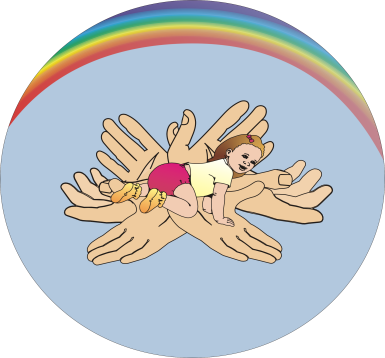 Собираемся в Детский сад!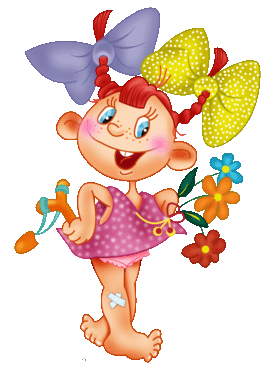 Памятка для родителейКАК РОДИТЕЛИ МОГУТПОМОЧЬ РЕБЁНКУПРОЙТИ ПРОЦЕСС АДАПТАЦИИ.Следует создать спокойный, бесконфликтный климат для него в семье. Щадить ослабленную нервную систему ребенка. Не увеличивать, а уменьшать нагрузку на нервную систему, - на время прекратить походы в цирк, театр, в гости. Намного сократить просмотр телевизионных передач. Запаситесь терпением, не реагируйте на дерзкие выходки и не наказывайте за капризы. Поиграйте с ребенком домашними игрушками в детский сад где какая-то из них будет самим ребёнком. Понаблюдайте, что делает эта игрушка, что говорит, помогите вместе с ребенком найти ей друзей и решите проблемы вашего ребенка через неё, ориентируя игру на положительные результаты. По выходным хорошо играть в самодельную напольную игру "Дорога от дома к детскому саду" - карта с дорожками и домиками-ориентирами: "Наш дом" "Мамина работа", "Папина работа", "Магазин", "Детский сад". По дороге из дома в сад и обратно требуется запоминать ориентиры и, придя домой, наносить (ставить) их на карту. Ребенок ходит своей фигуркой, родители - своими. Играя в "Дорогу в детский сад" по выходным, малыш не отвыкает от сада, и понедельник не будет казаться ему ужасным днем.Необходимо поддерживать и в выходные такой же режим дня, как и в детском саду!Если ребенок с трудом расстается с матерью, то желательно первые несколько недель пусть отводит в детский сад его отец. Не совершайте ошибки и не делайте перерывов в посещении садика - неделька дома не только не поможет малышу адаптироваться к садику, но и продемонстрирует ему, что есть и другой вариант, которого можно всеми силами добиваться.И каким бы ни был хорошим детский сад, не допускайте непоправимую ошибку - не считайте, что он заменяет семью!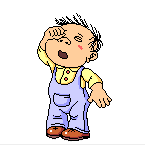         Внимание! Уважаемые родители!Если ваш ребенок все еще с трудом расстается с вами по утрам и испытывает отрицательные эмоции, предлагаем несколько рекомендаций, которые помогут наиболее безболезненно оставлять малыша утром в группе.* Скажите ребенку уверенным и доброжелательным тоном, что вам пора идти.* Поцелуйте его, словно ничего не происходит, и уходите не задерживаясь.* Продемонстрируйте свою уверенность в воспитателе, обратившись к нему с такими, например,  словами: «Вижу, у вас сегодня ожидается веселый день».* Скажите ребенку, как он может определить время, когда вы должны за ним прийти (например, сразу после обеда), и будьте точны -  НЕ ОБМАНЫВАЯ! ребенка* Попрощавшись, уходите не оборачиваясь.Оформляя ребенка в детский сад, родители переживают: как его встретят? Будет ли ему хорошо?	Попадая в незнакомую ситуацию, вынужденно вступая в общение с незнакомыми людьми, даже взрослый человек будет чувствовать себя некомфортно.В чем же лежат причины тяжелой адаптации к условиям детского сада?Отсутствие в семье режима, совпадающего с режимом детского сада.Наличие у ребенка своеобразных привычек.Неумение занять себя игрушкой.Несформированность элементарных культурно-гигиенических навыков.Отсутствие опыта общения с незнакомыми детьми и взрослыми.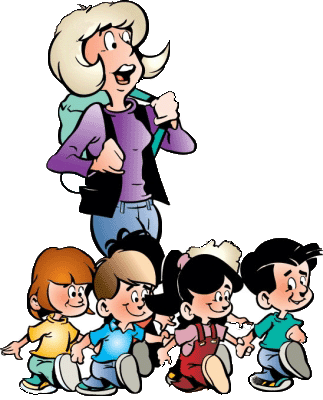 